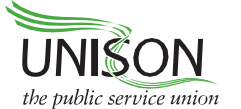 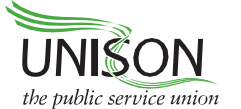 CriteriaTo claim this benefit a member must:Have been a member for 4 weeks prior to death.Have no arrears of contributions.Must be in full membership.Claim the benefit within 12 months of the date of death.Retired membersPlease note due to protections negotiated at the time of merger this benefit is only payable to ex-NUPE retired members.Benefit Rates For the rates of benefit payable please see the latest Rule Book., Schedule B, Members Benefits,point 2.6.2Claimant DetailsThis section informs us of who the payment should be made to.Benefit will be paid to the partner of the deceased, the next of kin/dependant or to the estate of the deceased only.  We will need a letter of explanation if it is to be paid to any other person other than those stated.We will need an email address; it can be either a work or personal email address, and a phone number you can be contacted on if needed.  (This is for communication purposes only).Death Certificate You will need to include a copy of the Death Certificate.  No payment can be made without this.Bank detailsUNISON makes all payments by BACS. Please ensure your bank details are written clearly in the 
boxes provided to prevent delays in payment. We will also require the email address to be completed 
in Claimant details to enable us to send you a remittance advice.All information is confidential and kept secure.Branch Authorisation Please return your completed form to the Branch Secretary for authorisation who will then forward it to the email address below on your behalf for processing.  Please note no forms can be processed unless they have been signed by the Branch Official.  Do not send them direct to the email address below without this signature as this will delay payment Email address:  b3@unison.co.ukDesigned and produced by UNISON Communications. Published and printed by UNISON Centre, 130 Euston Road, London NW1 2AY. CU/Jan2021//21092/stock no. 1134 www.unison.org.uk.UNISON DEATH BENEFIT CLAIM FORM Please note all questions have to be answered in FULL. Before completing the claim form please read the criteria and guidelines overleaf.  Once you have completed all sections please return to your Branch for authorisation along with a copy of the        MEMBER’S DETAILSMEMBER’S DETAILSMember’s full name (Mr/Mrs/Miss/Ms)Member’s full name (Mr/Mrs/Miss/Ms)Membership number (if known)Date of joiningMember’s address:Member’s address:Post codeDate of deathCLAIMANT’S DETAILSCLAIMANT’S DETAILSName of payee (next of kin)Name of payee (next of kin)Address (if different from above)Phone numberAddress (if different from above)Phone numberEmail addressRelationship to deceased(If not the nest of kin please state nature of relationship)Relationship to deceased(If not the nest of kin please state nature of relationship)BANK DETAILSBANK DETAILSBANK DETAILSBANK DETAILSBANK DETAILSBANK DETAILSBANK DETAILSBANK DETAILSBANK DETAILSBANK DETAILSBANK DETAILSBANK DETAILSBANK DETAILSBANK DETAILSBANK DETAILSBANK DETAILSBANK DETAILSBANK DETAILSBANK DETAILSBank name and addressBank name and addressBank name and addressBank name and addressBank name and addressBank name and addressBank name and addressBank name and addressBank name and addressBank name and addressBank name and addressBank name and addressBank name and addressBank name and addressBank name and addressBank name and addressBank name and addressBank name and addressBank name and addressBank account numberSort code––    Death CertificateOFFICE USE – ADDITIONAL INFORMATIONOFFICE USE – ADDITIONAL INFORMATIONRegistration ref.Amount payable